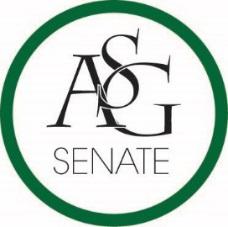 Senate AgendaNovember 12, 2019Graduate Education Auditorium, 6:30 PMCall to OrderRoll CallApproval of the MinutesSpecial OrdersReports (5 minutes each)Special ReportsAdvisor, PJ Martinez Graduate Assistants, Kelley Fox and Katie MaharPresident, Jared PinkertonVice-President, Sadie BryantTreasurer, Kevin Smith Jr. Secretary, Jack Skidmore Chief Justice, Justyce YuilleGPSC President, JD. D’Loreto-Hill Cabinet ReportsChief of Staff, Arianna Kiaei Associate Member Program Coordinator Tommy DavisFLF Coordinator, John HedgecockChair of the Senate, Kianna SarvestaniAppointments, Nominations, and ElectionsPublic Comment (3 at 2 minutes each)Old BusinessASG Senate Bill No. 2- Bill Clarifying Elections Promotions CommitteeAuthors- ASG Chair of Senate Kianna Sarvestani and Chief Justice Justyce YuilleSponsors- Senator Cassidy Cook. Senator Natalie CenicerosASG Senate Bill No. 3- Bill To Support ASG Tabling at the Union Authors- Senator Ronel Almanza, Senator Lizeth MartinezSponsors- Senator Katie Long, Senator Angel Meneses, Senator Kate SegoASG Senate Resolution No. 3: A Resolution to Encourage Mandate of CAPS Information on SyllabiAuthors- Senator Ryan Harra, Director of Mental Health Michael FuhrmanSponsors- Senator Beck WilliamsNew BusinessASG Senate Resolution No. 4- A Resolution to Support Student Success through Scantron Pass OutsAuthor (s): Senator Cassidy CookSponosor (s): Senator Natalie CenicerosASG Senate Resolution No. 5- A Resolution to restrict the scheduling of examinations on weekendsAuthor(s): Senator Esteban LopezSponsor(s): Senator Ronel Almanza, Senator Natalie Ceniceros, Senator Grayson Lee, Senator Lizeth Martinez, Senator Angel Meneses, Senator Kate SegoASG Senate Resolution No. 6- A Resolution Supporting the University of Arkansas becoming a Fair Trade InstitutionAuthor(s): Senator Cassidy Cook, Chartwells Sustainability Intern Amelia Holcomb, ASG Director of Sustainability Sophie Hill Sponsor(s): Senator Lizeth MartinezASG Senate Resolution No. 7- A Resolution to Support the Limitation of Exams Following Intra-Semester BreaksAuthor(s): Senator Katie Gardner, Senator Grayson LeeSponsor(s): Senator Anna Cook, Senator Phil Necessary, Senator Nathan Martinez, Senator Angel Meneses, Senator Andrew KutchkaAnnouncementsAdjournment